                                                            У К Р А Ї Н А                                            ШУБКІВСЬКА СІЛЬСЬКА РАДА                                                РІВНЕНСЬКОГО РАЙОНУ                                                 РІВНЕНСЬКОЇ ОБЛАСТІ                                                       сьоме скликання                                                         Р І Ш Е Н Н Явід  __________  2018 року                                                      № проектПро внесення змін досільського бюджету на 2018 рік	Керуючись п.23 частини 1 статті 26 Закону   України  "Про місцеве самоврядування в Україні", Бюджетним кодексом України, Законом України „Про Державний бюджет України на 2018 рік”,іншими чинними нормативно-правовими актами з цих питань ,враховуючи факт перевиконання дохідної частини загального фонду сільського бюджету за І півріччя 2018 року,за погодженням з постійними комісіями сільської ради,  сільська  рада                                                        В И Р І Ш И Л А :   Внести зміни до рішення сільської ради від 22 грудня 2017 року №433 ”Про сільський бюджет на 2018 рік” , від 12 ківтня 2018 року № 504 «Про внесення змін до сільського бюджету на 2018 рік», від 21 серпня 2018 року № 582 «Про внесення змін до сільського бюджету на 2018 рік», а саме:       1.Збільшити обсяг доходів сільського бюджету  на 2018 року на суму  985000 грн.,із них (додаток №1) :по загальному фонду бюджету збільшити на суму   985000  грн..       2.Збільшити обсяг видатків сільського бюджету на 2018 рік на суму  997150 грн..,із них (додаток №3):по спеціальному фонду бюджету збільшити на суму   997150 грн..в тому числі :           - збільшити обсяг бюджету розвитку сільського бюджету на суму 997150  грн..,    згідно з додатком №3 цього рішення;          3. Збільнити дефіцит сільського бюджету на 2018 рік на суму 12150 грн.,з них (додаток №2) :збільшити профіцит загального фонду  сільського бюджету на 2018 рік в сумі  985000 грн.,в тому числі : обсяг коштів переданих із загального фонду бюджету до спеціального фонду (бюджету розвитку) в сумі  985000 грн..; збільшити дефіцит спеціального фонду сільського бюджету на 2018 рік в сумі 997150 грн.,в тому числі:                    джерелом покриття якого встановити   надходження коштів переданих із загального фонду до спеціального фонду (бюджету розвитку) в сумі 985000 грн.,та залученням залишків коштів , що склались на початок 2018 року в сумі 12150 грн. , згідно з додатком №2 цього рішення.              4.Затвердити бюджетні призначення головним розпорядникам коштів  сільського бюджету на 2018 рік (додаток №3),  в тому числі по загальному фонду  4154330 грн. та спеціальному фонду  2120401,64 грн                                   5.Збільшити обсяг міжбюджетних трансфертів на 2018 рік по сільському бюджету в сумі    985000 грн. (додаток4)  із них:    - по загальному фонду сільського бюджету збільшити на  985000  грн.в т.ч.             -    затвердити надходження коштів субвенції з місцевого бюджету на здійснення заходів щодо соціально-економічного розвитку окремих територій за рахунок відповідної субвенції з державного бюджету у 2018 році в сумі 985000 грн.,   а саме :Реконструкція вуличного освітлення від КТП 445 с.Дуби  Рівненського району Рівненської області  в сумі  250000 грн.;Капітальний ремонт будівлі дитячого садочка по вул.Незалежності,1-б в с.Шубків Рівненського району Рівненської області (зовнішнє опорядження фасадів) в сумі 735000 грн.6.Збільшити обсяг бюджету розвитку сільського бюджету на 2018 рік в сумі 997150 грн. та внести зміни до переліку об»єктів,фінансування яких буде здійснюватися за рахунок коштів бюджету розвитку на суму 997150 грн. ,згідно з додатком № 5.              7. Враховуючи пропозиції розпорядників коштів сільського бюджету здійснити перерозподіл доходів та видатків в межах загального обсягу бюджету між кодами бюджетної класифікації відповідно до додатків .                                    8. Додатки  цього рішення є невід’ємною частиною.              9.Контроль за виконанням цього рішення доручити постійним комісіям та сільському голові сільської ради (О.Іолтух) , а організацію його виконання – головному бухгалтеру сільської ради , що є головним розпорядником коштів сільського бюджету.Сільський голова                                                   Іолтух О.М.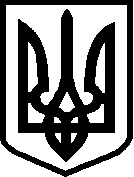 